ЛАЗАРЕВСКОЕ (СОЧИ),   «ОРЕШНИК» (с бассейном)                                                                                                                       Лето 2024Отель «Орешник» расположен в санаторно-курортной зоне Лазаревского (район Большого Сочи). Лазаревское - это шикарные природные пейзажи, привлекательный мягкий южный климат, множество развлекательных центров, экскурсий. Парк аттракционов, океанариум, дельфинарий, аквапарки, морские круизы, джиппинг и этим не заканчивается список развлечений для туристов! Гостиничный комплекс «Орешник» находится на охраняемой территории, украшенной зеленью тропических растений, в 150м от моря. По дороге к морю не нужно переходить ж/д пути и федеральную трассу. Недалеко от комплекса - дельфинарий, аквапарк и Центральный парк культуры и отдыха с самым большим в России колесом обозрения, Центр национальных культур. Гостиница состоит из четырех корпусов в 3 - 5 этажей с разными категориями комфортабельных номеров. К услугам постояльцев – открытый подогреваемый бассейн, парковка, бар, бильярд. Для размещения гостей подготовлены уютные номера, каждый из которых выполнен в приятных тонах и оснащены удобной мебелью.В номерах имеются наборы полотенец и средства личной гигиены(наличие уточнять). Заселение в отель в 15-00. Отдыхающие могут заказать конные прогулки, экскурсии, взять в аренду автомобиль, катер, яхту. Для детей организованы настольные игры и 1 раз в неделю анимационные программы.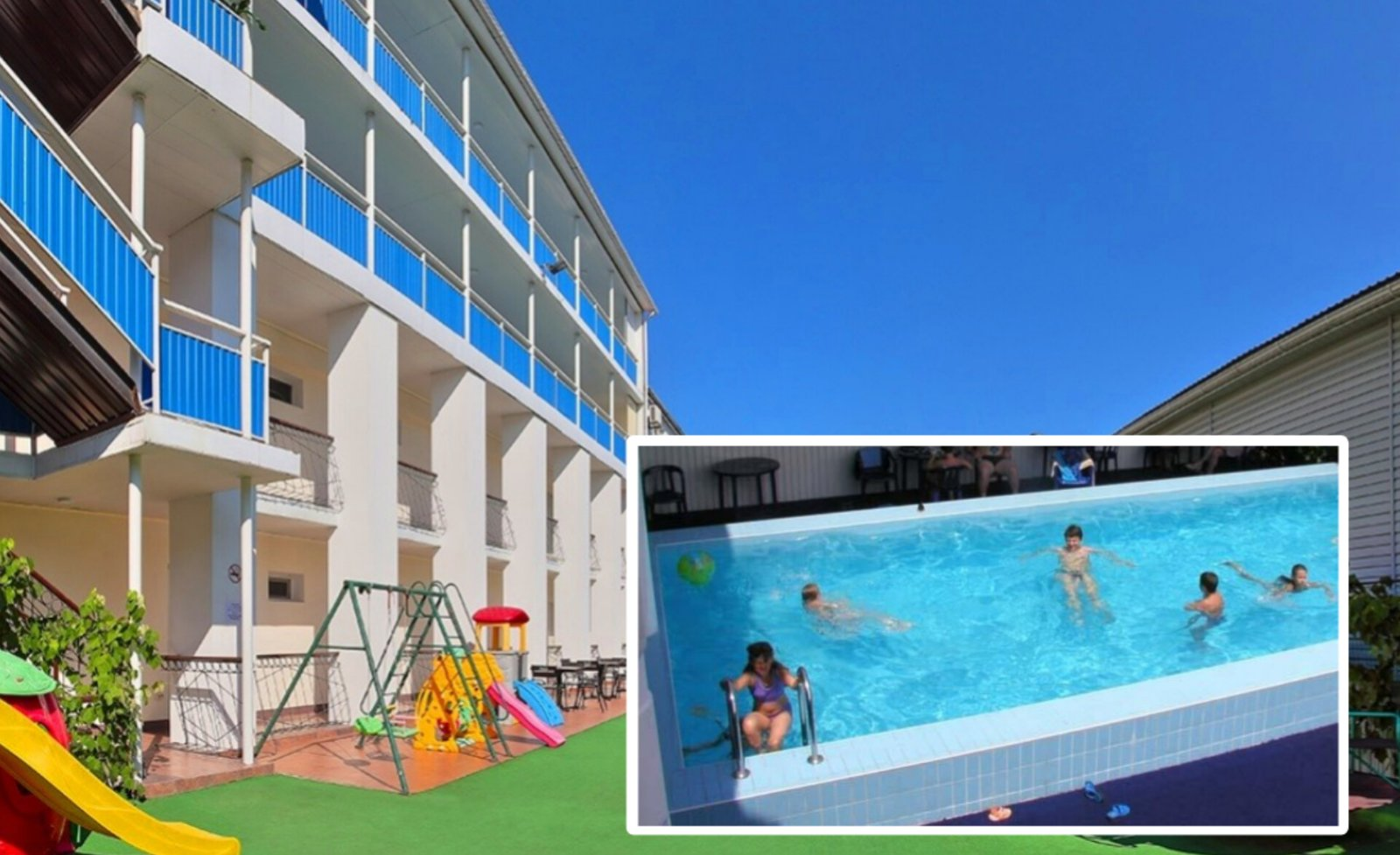 Размещение: «Стандарт»  2-х местные  номера  с удобствами  (WC, душ,  ТВ, сплит-система, холодильник, телефон, сейф, двуспальные или односпальные кровати,  прикроватные тумбочки, стол, шкаф, зеркало, наличие балкона уточнять). «Апартаменты» 2-х местные номера с удобствами с балконом и кухней (WC, душ,  ТВ,  сплит-система, холодильник,  СВЧ, посуда, мультиварка, обеденная зона, чайник, телефон, сейф, двуспальная кровать, диван-кровать, стол, стулья, шкаф, прикроватные тумбочки) Пляж: 2 мин – мелко-галечный (водные аттракционы).Питание: собственная кафе-столовая, где подают блюда европейской, русской и кавказской кухни.Дети: до 12 лет скидка на проезд - 200 руб.,  до 10 лет на доп. месте -7550 руб.Стоимость тура на 1 человека (7 ночей)В стоимость входит: проезд  на автобусе, проживание в номерах выбранной категории,  сопровождение, страховка от несчастного случая. Курортный сбор за доп. плату.Выезд еженедельно по понедельникам.Хочешь классно отдохнуть – отправляйся с нами в путь!!!!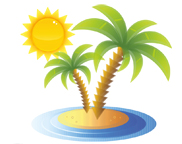 ООО  «Турцентр-ЭКСПО»                                        г. Белгород, ул. Щорса, 64 а,  III этаж                                                                                                            Остановка ТРЦ «Сити Молл Белгородский»     www.turcentr31.ru       т./ф: (4722) 28-90-40;  тел: (4722) 28-90-45;    +7-951-769-21-41РазмещениеЗаездыСТАНДАРТСТАНДАРТСТАНДАРТАПАРТАМЕНТЫ 2-х мест. с удоб.с балк. и  кухнейкорп. С  2-4 эт.Доп. местовзрослые и дети от 10 летРазмещениеЗаезды2-х мест. с удоб. без балк.корп. Д  2-4 эт.2-х мест. с удоб. с балк. 2-х мест. с удоб. с балк. АПАРТАМЕНТЫ 2-х мест. с удоб.с балк. и  кухнейкорп. С  2-4 эт.Доп. местовзрослые и дети от 10 летРазмещениеЗаезды2-х мест. с удоб. без балк.корп. Д  2-4 эт.корп. С 2-4 эт.корп. А 2-3 эт., корп. В  4-5 эт.АПАРТАМЕНТЫ 2-х мест. с удоб.с балк. и  кухнейкорп. С  2-4 эт.Доп. местовзрослые и дети от 10 лет03.06.-12.06.176001820019800204001070010.06.-19.06.205002170023200243001090017.06.-26.06.209002210023700248001110024.06.-03.07.212002240023900251001130001.07.-10.07.219002290024900259001150008.07.-17.07.249002595029500304001180015.07.-24.07.266002730030100319001180022.07.-31.07.266002730030100319001180029.07.-07.08.266002730030100319001180005.08.-14.08.266002730030100319001180012.08.-21.08.266002730030100319001180019.08.-28.08.266002730030100319001180026.08.-04.09.252002390026500273001180002.09.-11.09.250002350026100268001150009.09.-18.09.235002220025900266001150016.09.-25.09.229002130024500250001130023.09.-02.102170021100243002480011100